附件3活动企业微信群二维码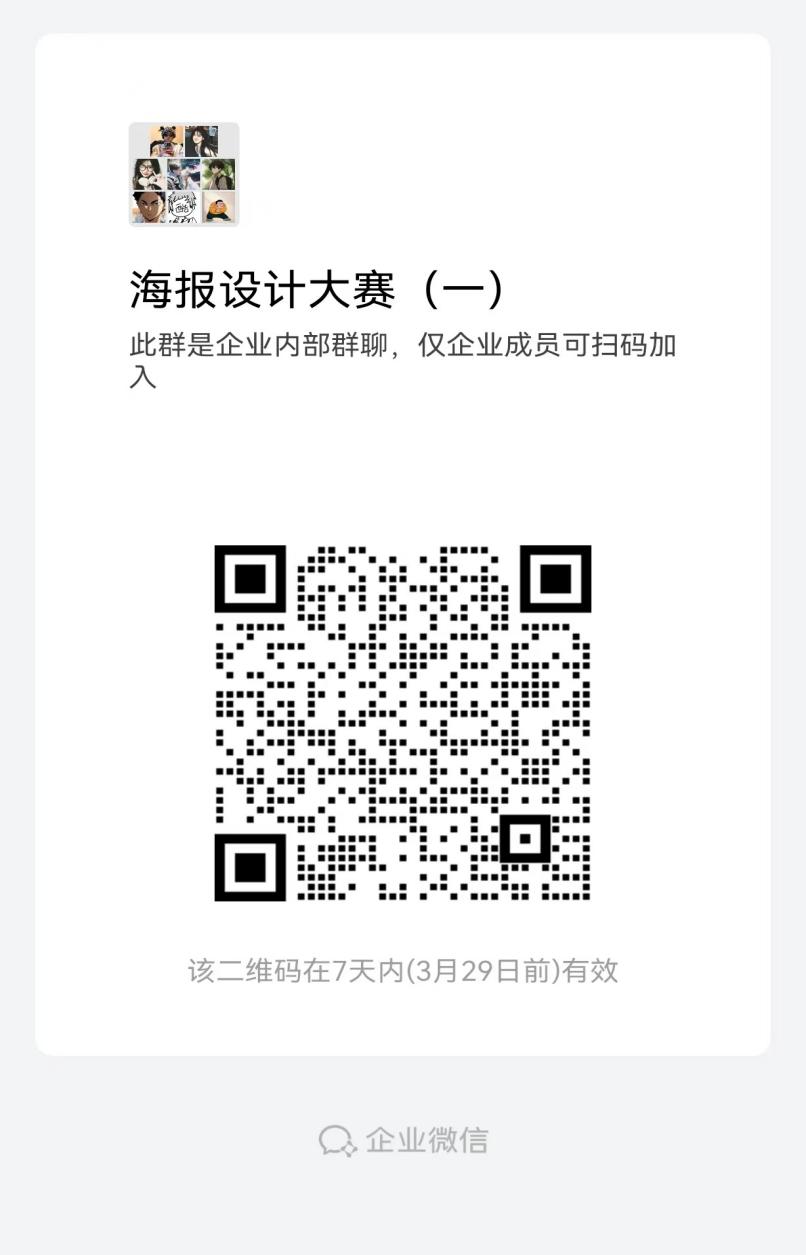 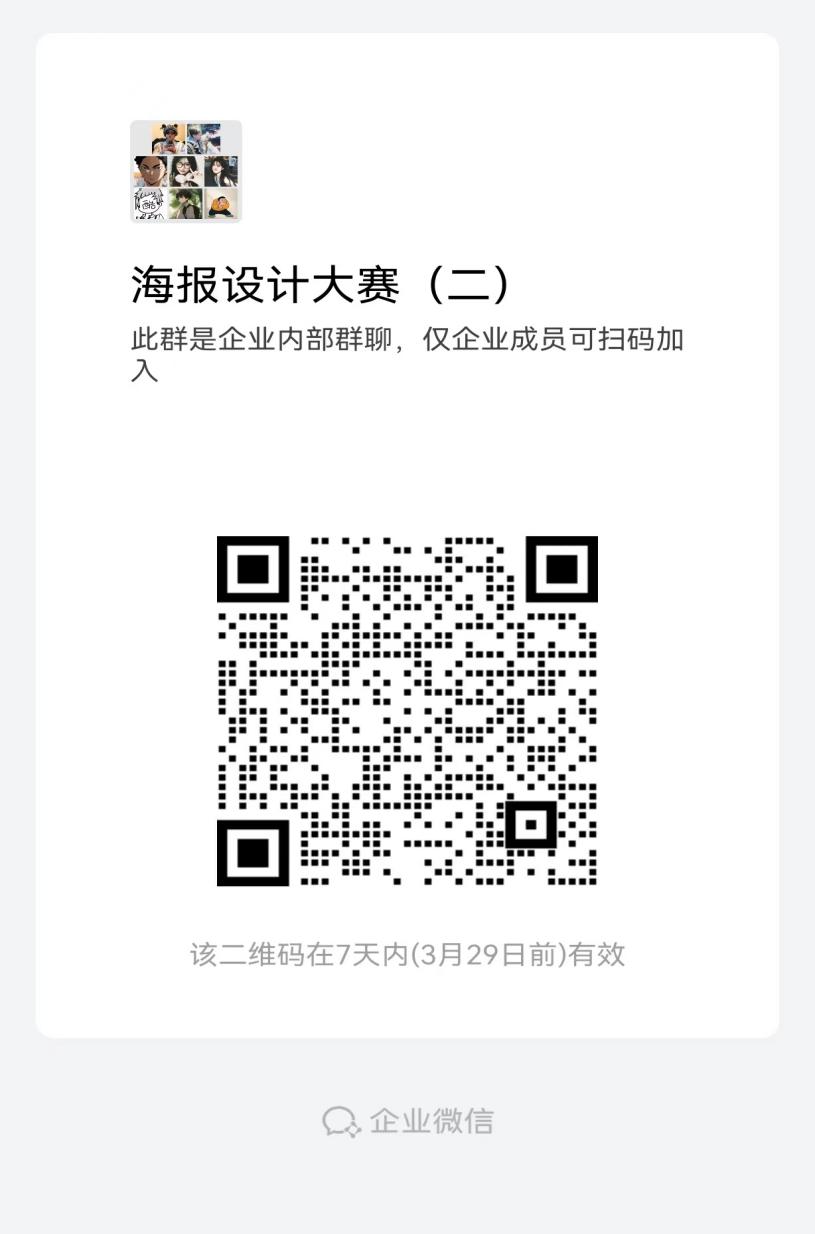 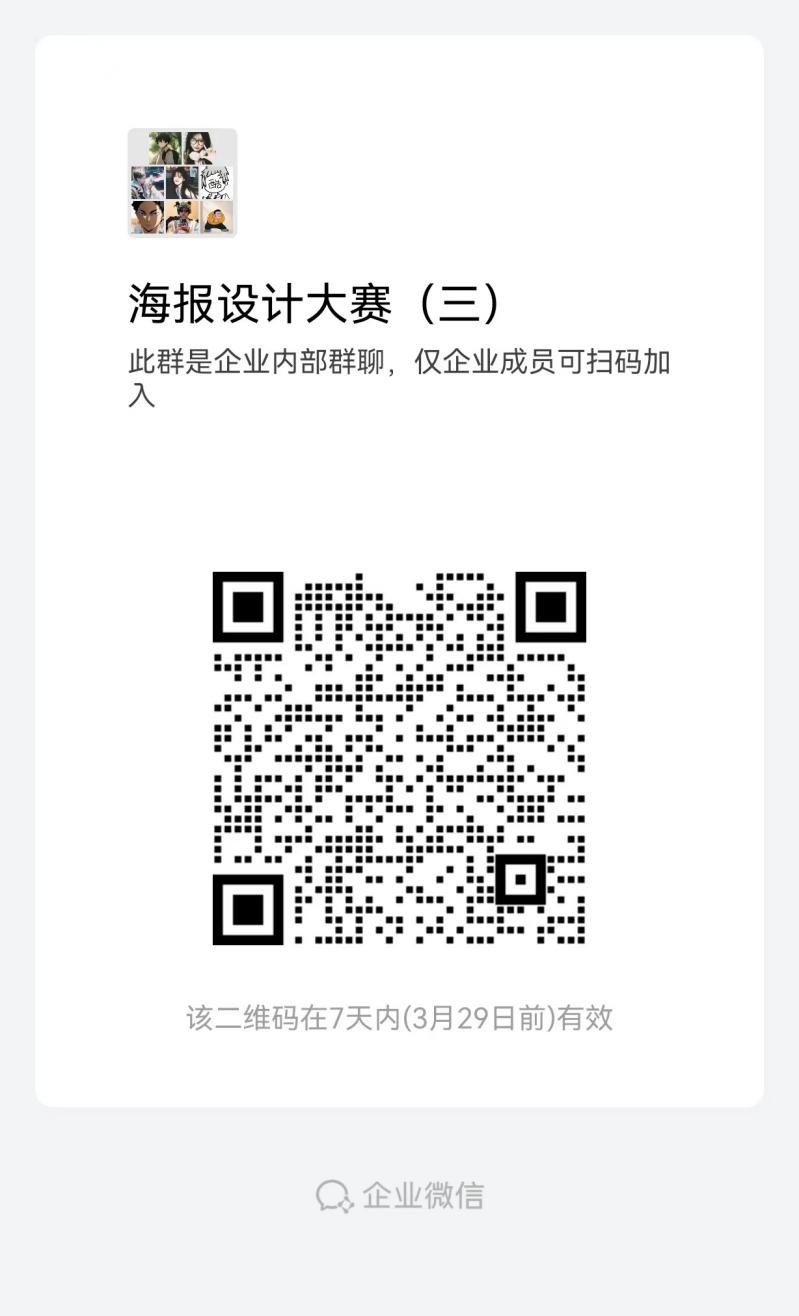 太原科技大学学生会秘书处                   2024年3月22日印发